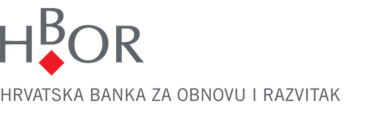 PROGRAM DODJELE POTPOREHRVATSKE BANKE ZA OBNOVU I RAZVITAK- usklađen s Privremenim okvirom za mjere državne potpore u svrhu podrške gospodarstvu u aktualnoj pandemiji covida-19 – odjeljci  3.1., 3.3. i 3.4. 	listopad 2020.PROGRAM DODJELE POTPOREHRVATSKE BANKE ZA OBNOVU I RAZVITAK (HBOR)- usklađen s Privremenim okvirom za mjere državne potpore u svrhu podrške gospodarstvu u aktualnoj pandemiji covida-19- odjeljci  3.1., 3.3. i 3.4. -Članak 1.Pravni temeljOvim Programom uređuje se dodjela potpora sukladno Obavijesti Europske komisije - Privremeni okvir za mjere državne potpore u svrhu podrške gospodarstvu u aktualnoj pandemiji covida-19 (SL C 91I, 20.3.2020., dalje: Privremeni okvir) te svim njegovim naknadnim izmjenama i dopunama. Ovaj Program predstavlja akt temeljem kojeg HBOR može, bez potrebe za daljnjim provedbenim mjerama, dodjeljivati pojedinačne potpore korisnicima koju ispunjavaju propisane uvjete. Članak 2.Prihvatljivi korisnici Ovaj Program primjenjuje se prilikom dodjele potpora poduzetnicima u svim sektorima, uključujući poduzetnike koji se bave djelatnostima primarne poljoprivredne proizvodnje i sektora ribarstva, bez obzira na veličinu.Prihvatljivima korisnicima se smatraju:-    mikro, mali, srednji i  veliki poduzetnici, koji nisu bili u teškoćama (u smislu Uredbe o općem skupnom izuzeću) 31. prosinca 2019. odstupajući od prethodno navedenog, potpore se ne mogu dodijeliti mikro poduzetnicima ili malim poduzetnicima (u smislu Priloga I Uredbi o općem skupnom izuzeću) koji su već bili u teškoćama na dan 31. prosinca 2019., ako se nad njima provodi cjelokupni stečajni postupak u skladu s nacionalnim pravom, a još nisu primili potporu za sanaciju ili potporu za restrukturiranje.Prema ovom Programu ne mogu se dodijeliti potpore poduzetnicima koji podliježu neizvršenom nalogu za povrat sredstava na temelju prethodne odluke Europske komisije kojom se potpora ocjenjuje nezakonitom i nespojivom s unutarnjim tržištemČlanak 3.Namjena kreditaPotpore temeljem ovog Programa mogu se dodjeljivati isključivo za nove kredite namijenjene financiranju obrtnih sredstava, dok se potpore temeljem čl. 4. ovog Programa, odnosno potpore u skladu s odjeljcima 3.3. i 3.4. Privremenog okvira mogu dodjeljivati i za financiranje ulaganja, odnosno osnovnih sredstava (materijalna i nematerijalna imovina). Ugovori o kreditima kojima se dodjeljuje potpora prema ovom Programu moraju biti zaključeni do 30. lipnja 2021. godine, odnosno najduže do kraja razdoblja trajanja pravnog temelja iz članka 1., uz rok otplate do 6 godina. Članak 4.Mehanizam provedbe kod povoljnijih zajmova Instrument potpore kod potpora dodijeljenih u skladu s odjeljcima 3.3. i 3.4. Privremenog okvira je povoljniji zajam (soft loan) uz subvencioniranu kamatnu stopu. Sukladno odjeljcima  3.1., 3.3. i 3.4. Privremenog okvira, kredite je moguće odobravati krajnjim korisnicima primjenom sljedećih modela kreditiranja:Putem poslovnih banaka, iliPo modelu podjele rizika s poslovnim bankama  uključujući sindicirane kredite iliIzravnim kreditima HBOR-a.Sukladno odjeljku 3.4. Privremenog okvira, prilikom odobrenja kredita putem poslovnih banaka, kako bi se izbjegla potpora istima, banke moraju prednost snižene kamatne stope prenijeti na krajnje korisnike.U slučaju kreditiranja po modelu podjele rizika s poslovnim bankama, navedeni kriterij se osigurava na način da je kamatna stopa za krajnjeg korisnika, izračunata kao prosjek između kamatne stope na sredstva HBOR-a i redovne kamatne stope poslovne banke, ali najmanje u visini kamatnih stopa kako su propisane točkom 27.a Privremenog okvira.Krediti krajnjim korisnicima se odobravaju po kamatnoj stopi koja je najmanje jednaka osnovnoj stopi (jednogodišnji IBOR ili osnovna stopa za izračun referentne kamatne stope objavljena na stranici Europske komisije važeća za Republiku Hrvatsku) važećoj na dan 01. siječnja 2020. godine uvećanoj za sljedeće kreditne marže: Minimalna kamatna stopa (osnovna stopa uvećana za kreditnu maržu) za MSP za razdoblje 1-3 godine mora iznositi najmanje 10 baznih bodova godišnje.Članak 5.Izravni beskamatni krediti U slučaju izravnih kredita, sukladno točki 22. Privremenog okvira, HBOR može odobriti beskamatne kredite do iznosa od 800.000 EUR po poduzetniku. U slučaju da je jedan poduzetnik primio potpore iz odjeljka 3.1. Privremenog okvira temeljem više mjera dodjele potpore, ukupna nominalna vrijednost svih mjera potpore ne smije prelaziti gornju granicu od 800 000 EUR po poduzetniku; svi iznosi moraju biti bruto iznosi, tj. prije odbitka poreza ili drugih troškova. Potpora poduzetnicima koji djeluju u sektoru prerade i stavljanja na tržište poljoprivrednih proizvoda ne uvjetuje se djelomičnom ili ukupnom isplatom primarnim proizvođačima i ne utvrđuje se na temelju cijene ili količine proizvoda kupljenih od primarnih proizvođača ili proizvoda koje su predmetni poduzetnici stavili u promet.Sukladno točki 23. Privremenog okvira, beskamatni krediti mogu iznositi do 120.000 EUR po poduzetniku koji djeluje u sektoru ribarstva i akvakulture  ili 100.000 EUR po poduzetniku koji djeluje u sektoru primarne poljoprivredne proizvodnje, pod uvjetom da ukupna nominalna vrijednost takvih mjera ne prelazi ukupnu gornju granicu od 120 000 EUR ili 100 000 EUR po poduzetniku; svi iznosi moraju biti bruto iznosi, tj. prije odbitka poreza ili drugih troškova.Iznos potpore poduzetnicima koji djeluju u sektoru primarne poljoprivredne proizvodnje ne smije se utvrđivati na temelju cijene ili količine proizvoda stavljenih na tržište.Potpora poduzetnicima koji djeluju u sektoru ribarstva i akvakulture ne odnosi se ni na jednu od kategorija potpora iz čl.1. st.1. toč. od (a) do (k) Uredbe Komisije (EU) br. 717/2014.Ako poduzetnik djeluje u više sektora na koje se u skladu s toč.22. podtočkom (a) i toč.23. podtočkom (a) Privremenog okvira primjenjuju različiti maksimalni iznosi, potrebno je odgovarajućim sredstvima, na primjer razdvajanjem računa, osigurati da se za svaku od tih djelatnosti poštuje odgovarajuća gornja granica te da se ne premaši ukupni maksimalni iznos od 800 000 EUR po poduzetniku. Ako poduzetnik djeluje u sektorima iz toč.23. podtočke (a), odnosno u sektoru primarne poljoprivredne proizvodnje i sektoru ribarstva i akvakulture, ne bi se trebao premašiti ukupni maksimalni iznos od 120 000 EUR po poduzetniku. U slučaju izravnih kredita HBOR-a iznad gore propisanih pragova, HBOR će krajnjim korisnicima na cijeli iznos kredita obračunavati minimalne kamatne stope propisane točkom 27.a Privremenog okvira i čl.4. Programa, dok iznos kredita ne smije prelaziti iznose navedene u čl.7. Programa.Članak 6.                                                             Subvencija kamatne stopeKod kredita koji se temeljem čl.4. ovog Programa odobravaju krajnjim korisnicima putem poslovnih banaka, po modelu podjele rizika, uključujući sindicirane kredite, kao i izravnih kredita dodijeljenih sukladno odjeljku 3.3. Privremenog okvira, dopušteno je dodijeliti i potporu u obliku subvencije kamatne stope u skladu s odjeljkom 3.1. Privremenog okvira.HBOR zadržava pravo definirati posebne uvjete pod kojima će biti moguće dodijeliti potporu u obliku subvencije kamatne stope u skladu s odjeljkom 3.1. Privremenog okvira, u skladu s potrebama upravljanja preuzetim rizicima, potrebom prenošenja koristi od subvencije na krajnje korisnike, poticanjem posebnih skupina poduzetnika te ostalim ciljevima definiranima od strane HBOR-a ili Vlade Republike Hrvatske. Navedeni uvjeti ni u kojem slučaju neće prelaziti uvjete iz ovog Programa.Kod kredita koji se odobravaju krajnjim korisnicima putem poslovnih banaka subvencija kamatne stope iznosi razliku između redovne kamatne stope HBOR-a i snižene kamatne stope za poslovnu banku, a koju razliku je poslovna banka sukladno Poglavlju 3.4. Privremenog okvira obvezna prenijeti u potpunosti na krajnjeg korisnika.Kod kredita koji se odobravaju po modela podjele rizika, uključujući sindicirane kredite, subvencija kamatne stope iznosi razliku između kamatne stope naplaćene krajnjem korisniku kredita (prosjek između kamatne stope na sredstva HBOR-a i redovne kamatne stope poslovne banke) i kamatne stope primjenjive za krajnjeg korisnika kredita s obzirom na ročnost i veličinu poduzetnika prema čl.4. st.4. ovog Programa.Kod izravnih kredita subvencija kamatne stope iznosi razliku između kamatne stope naplaćene krajnjem korisniku kredita i kamatne stope primjenjive za krajnjeg korisnika kredita s obzirom na ročnost i veličinu poduzetnika prema čl.4. st.4. ovog Programa.Maksimalan dopušteni iznos potpore u obliku subvencije kamatne stope po poduzetniku iznosi 800 000 EUR, uz iznimku potpore poduzetnicima u sektoru primarne poljoprivredne proizvodnje i sektoru ribarstva i akvakulture, kod kojih se primjenjuju iznosi navedeni u čl.5. st.4. ovog Programa. Kod potpora dodijeljenih u skladu s ovim člankom supsidijarno se primjenjuju odredbe čl.5. ovog Programa. Članak 7. Iznos kreditaMaksimalni iznos kredita koji sadrži potporu iz ovog Programa ne prelazi slijedeće iznose: dvostruke godišnje rashode za plaće korisnika (uključujući doprinose za socijalno osiguranje i trošak osoblja zaposlenog na lokaciji poduzeća, ali formalno na platnoj listi podugovaratelja) za 2019. ili za zadnju dostupnu godinu. U slučaju poduzeća osnovanih 1. siječnja 2019. ili nakon tog datuma, maksimalni iznos zajma ne smije biti veći od procijenjenih godišnjih rashoda za plaće za prve dvije godine poslovanja; ili 25% ukupnog prihoda u 2019. godini; ili iznos zajma može se povećati da pokrije potrebe za likvidnošću od trenutka dodjele u sljedećih 18 mjeseci za MSP-ove  i u sljedećih 12 mjeseci za velika poduzeća. Potrebe za likvidnošću trebale bi se utvrditi na temelju izjave korisnika.Maksimalan iznos kredita iz toč.1. ovog članka ni u kojem slučaju ne može iznositi više od 375 milijuna  HRK.  Članak 8.Zbrajanje potporaSve mjere potpore koje se mogu dodijeliti temeljem ovog Programa mogu  se zbrajati s potporom na temelju uredbi o de minimis potporama ili s potporom na temelju uredbi o skupnom izuzeću,  ako se poštuju odredbe i pravila o zbrajanju iz tih uredbi.Potpora dodijeljena u skladu s odjeljkom 3.2. Privremenog okvira ne zbraja se s potporom dodijeljenom za glavnicu istog temeljnog zajma u skladu s odjeljkom 3.3. Privremenog okvira, odnosno u skladu s čl.6. ovog Programa i obrnuto.Potpore dodijeljene u skladu s odjeljcima 3.2. i 3.3. Privremenog okvira mogu se zbrajati za različite zajmove, ako ukupni iznos zajmova po korisniku ne prelazi maksimalne iznose kredita navedene u čl.7. ovog Programa, odnosno u toč. 25.(d) ili u toč. 27. (d) Privremenog okvira. Maksimalni iznosi potpore (kredita) iz čl.7. ovog Programa, odnosno toč.25.(d) ili 27.d) Privremenog okvira, primjenjuju se i u slučajevima kada korisnici potpore temeljem čl.4. ovog Programa, odnosno odjeljka 3.3. Privremenog okvira  koriste i potporu iz čl.6. ovog Programa u obliku subvencije kamatne stope iz odjeljka 3.1. Privremenog okvira, kao i potpore temeljem Privremenog okvira iz drugih izvora.Članak 9.Čuvanje podataka i izvještavanjeHBOR će objaviti relevantne informacije o svakoj pojedinačnoj potpori odobrenoj u skladu s ovim Programom na internetskim stranicama o državnim potporama u roku od 12 mjeseci od trenutka dodjele. HBOR je dužan Komisiji dostavljati godišnja izvješća o provedbi mjere.Države članice dužne su do 31. prosinca 2020. Komisiji dostaviti popis mjera uvedenih na temelju programa odobrenih na temelju ove Komunikacije. HBOR je dužan osigurati vođenje detaljne evidencije o dodjeli potpora predviđenih ovom Komunikacijom. Takve se evidencije, koje moraju sadržavati sve informacije potrebne kako bi se utvrdilo da su ispunjeni potrebni uvjeti, HBOR će čuvati 10 godina nakon dodjele potpore i na zahtjev dostaviti Komisiji.Komisija može zatražiti dodatne informacije o dodijeljenim potporama kako bi provjerila jesu li se poštovali uvjeti utvrđeni u odluci Komisije kojom je odobrila potporu.Članak 10.Stupanje na snaguOvaj Program stupa na snagu i počinje se primjenjivati po ishođenju odobrenja, odnosno mišljenja o usklađenosti  Europske komisije, te usvajanju od strane Uprave HBOR-a.Ovaj Program primjenjivati će se do 30. lipnja 2021. godine.Korisnici mogu podnositi zahtjeve za potporom od trenutka stupanja na snagu Programa do kraja važenja Programa, pod uvjetom da se ugovori o kreditu potpišu do 30. lipnja 2021. godine.HBOR će poštovati tzv. “stand still clause“, odnosno neće dodjeljivati potporu temeljem ovog Programa prije dobivanja suglasnosti, odnosno odobrenja Europske komisije.Veličina poduzetnikaMarže rizika u prvoj godini otplateMarže rizika u drugoj i trećoj godini otplate Marže rizika u četvrtoj, petoj i šestoj godini otplateMSP25bps50bps100bpsVeliki poduzetnici 50bps100bps200bps